Конспект подгруппового коррекционно-развивающего занятия в  подготовительной группе компенсирующей направленности                                             Тема: «Звуки [Л], [Л"]. Буква «Л», «Наш гость Лунтик!»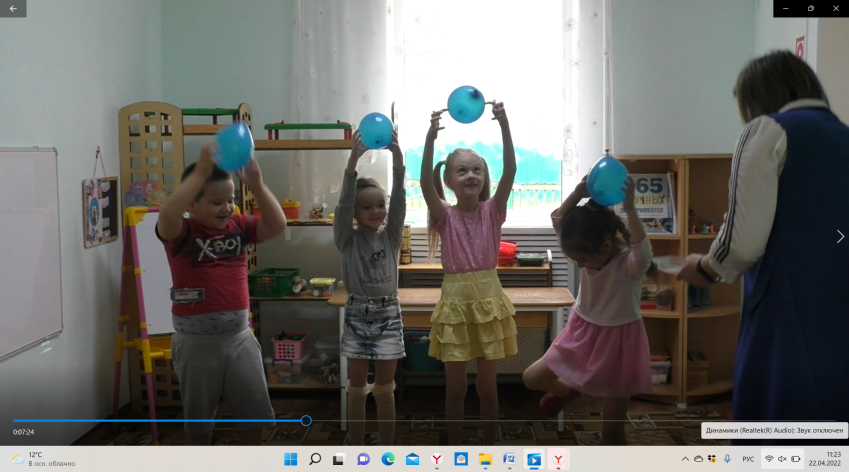 Подготовила и провела: учитель – логопед МБДОУ д/с к/в № 4 Говорова О.П    Форма проведения: подгруппа.    Речевой статус: дети с диагнозом «общее недоразвитие речи III уровня».    Количество детей: 4 человека.    Продолжительность занятия: 20 минут.
   Цель: дифференцировать звуки [л-л’] в словах, предложениях.   Коррекционно — образовательные:Познакомить с согласными звуками [Л], [Л"].Закрепить умение давать артикуляционную и акустическую характеристику звука.Продолжать учить определять позицию звука в словах.Познакомить с буквой «Л».  Коррекционно-развивающие:Развитие фонематического слуха, внимания, памяти;Развитие общей моторики и тонких дифференцированных движений пальцев рук.Совершенствование грамматического строя речи;Закреплять понятие «звук», «буква», «гласный, согласный звук», «мягкий – твердый».Воспитание навыков самоконтроля за правильным звукопроизношением в самостоятельной речи.Продолжать учить составлять предложения с заданным словом.  Коррекционно-воспитательные:      1.Воспитание доброжелательности, отзывчивости, навыков сотрудничества, самостоятельности, активности и инициативности.   Оборудование: Ноутбук, видеопроектор, слайдовая презентация, предметные картинки, символы звука, мольберт, раздаточный материал.I. Организационный момент.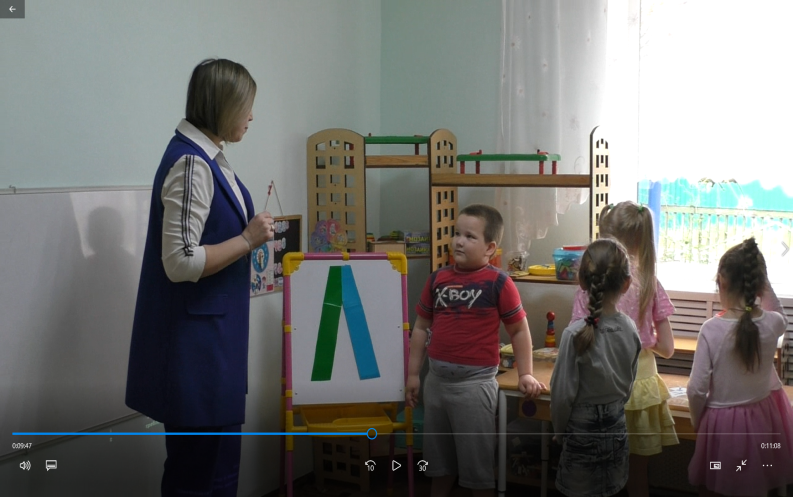 Приветствие:Колокольчик поет, всех ребят он в круг зовет«Собрались мы снова вместе,
Чтобы было интересней!
Много нового узнаем,
Что ж, ребята, начинаем!..»Логопед: Ребята, сегодня к нам на занятие пришел необычный гость. А кто.. мы узнаем, если отгадаем загадку.Я родился на Луне,
Оказался на Земле,
Много здесь завёл друзей,
Чтоб жилось мне веселей.                                                                                                                  Про меня есть мультик,
А зовусь я…  - ЛУНТИК!  (проецирование на экран картинку Лунтика)Вы все знаете историю о Лунтике. Лунтик упал на землю, и на земле у него появилось много друзей. Все друзья Лунтика ходят в детский  садик, где узнают много нового и интересного.                                                                                                          Лунтик тоже хочет многому научиться, поэтому он пришел к нам, но не один, а вместе со своей подружкой – Лягушкой. Поздороваемся с ними.II. Основная часть.  Сообщение темы занятия.- Ребята, скажите, какой первый звук в слове «Лунтик»? (Звук [Л])- При произнесении звука [Л] — губки в улыбке; зубки сближены; кончик языка поднят за верхние зубки; воздушная струя встречает преграду.- Что мы можем сказать о звуке [Л]?Характеристика звука: звук [Л] согласный (язычок создает преграду воздуху), твердый, звонкий, обозначаем  фишкой синего цвета.- А сейчас, ребята, скажите, какой первый звук в слове «Лягушка»? (Звук [Ль])- Да , Звук [Л] имеет младшего братца звук [Л"].- Что мы можем сказать о звуке [Л"]?- Звук [Л"] согласный, мягкий, звонкий – обозначаем фишкой зеленого цвета.Итог: Звук Л – согласный, звонкий, бывает твёрдый и обозначается синим цветом, бывает мягкий и обозначается зелёным цветом.И чтобы правильно научиться произносить этот звук, я предлагаю вам выполнить разминку для язычка 1. Артикуляционная гимнастика: (сопровождение музыкой) Итак, наш язычок готов к занятию, мы с вами узнали, что у буквы Л  два звука – твёрдый и мягкий, предлагаю поиграть в игру 2. Игра: «Поймай шар»- Я буду произносить слова, а вы когда услышите слово со звуком [Л], поймайте синий шар, а если услышите звук [Л"], поймайте зелёный шар. Слова:  лук, лыжи, лиса, лев, лопата, листик, лягушка, ласточка.- Молодцы! Все шары поймали правильно.- А кто запомнил, какие слова прозвучали?-Молодцы! Много запомнили, предлагаю вам подойти и  найти и взять 2 картинки, обозначающие эти слова, отыскали? Отлично! Предлагаю вам познакомиться с буквой Л и посмотреть, из каких элементов она состоит(декламация стихотворения о букве Л – связь образа со словом)  Ладони вверх направим,Под углом соединим.Это построеньеВ букву превратим.Это буква Л, дружок, С ней мы выучим стишок,Лучше буквы не найти, Поскорей её учи.Предлагаю украсить букву Л картинками, которые у вас в руках (на мольберте большая буква Л – дети заполняют её картинками)3. Игра на дифференциацию звуков [Л]-[Л"],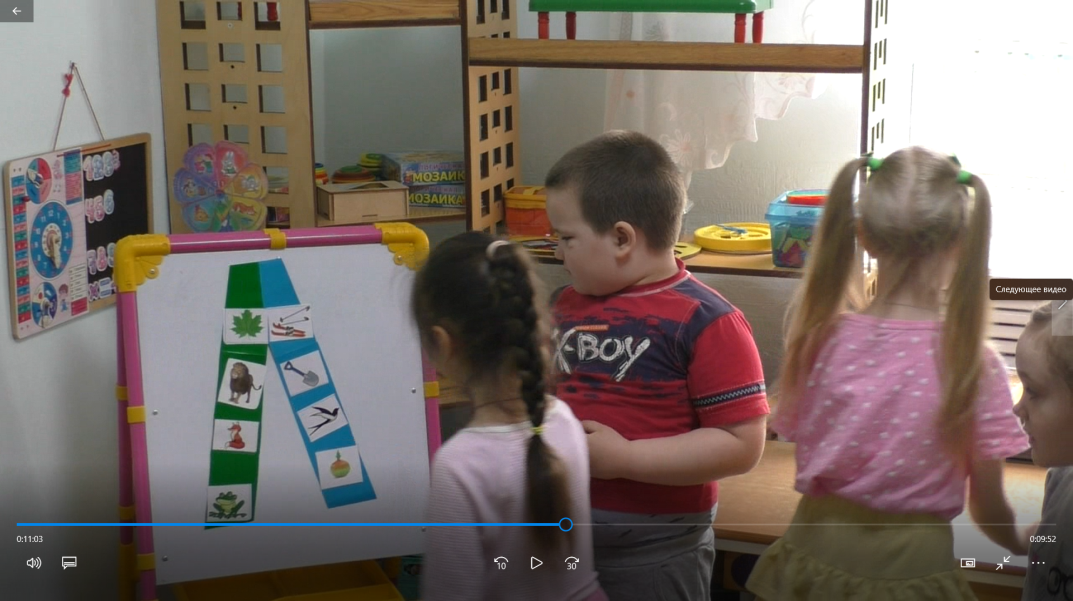 Молодцы букву Л – украсили, порадовали, а вот наши гости Лунтик и Лягушка без подарков…, может и для них найдём картинки и расскажем, какие картинки им нужны.., как вы думаете? (картинки: лампа, ландыш, лейка, лимон) -ответы детей..- Правильно ребята для Лунтика мы подарим картинки с твёрдым звуком [Л], а для «Лягушки» мягкий звук— [Л"], а если вы используете гласные буквы  А У И , то может получиться предложение  .- Отлично!- какое предложение у вас получилось?- ответы детей : У Лунтика лампа и ландыш, а у Лягушки лейка и лимон.- Почему вы так распределили картинки?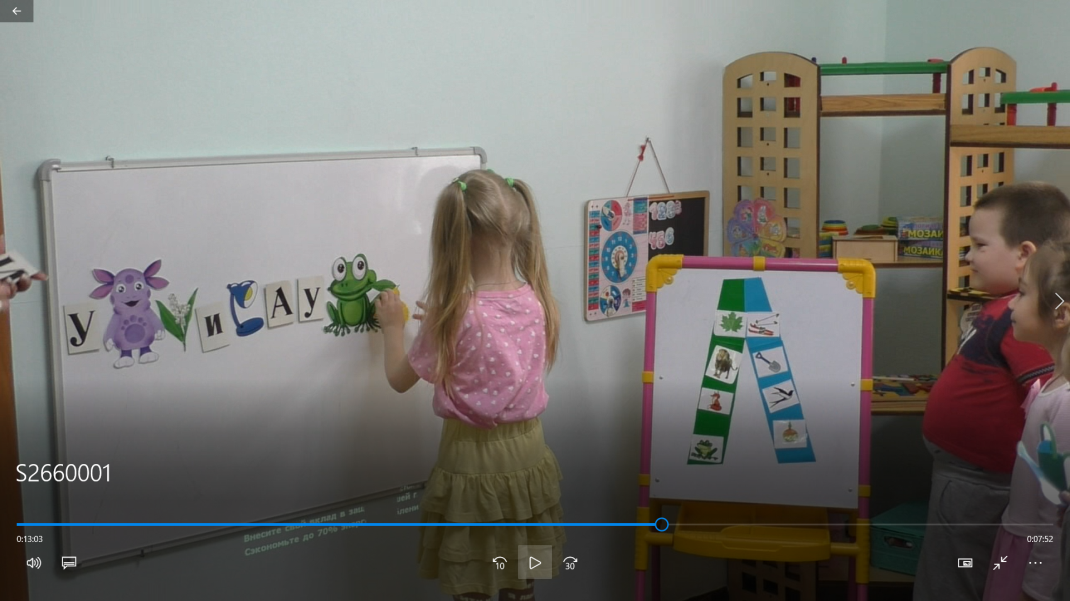 -Ответы детей 4. Определение позиции звука в слове:Ребята, на столах у вас картинки, вы должны определить место звуков [Л] — [Л"], в словах (начале, середине или в конце слова). Картинки: халат, дятел, ложка, белкаНа доске появляется картинка «Домик» дети поочерёдно прикрепляют картинки, в нужное окошко домика.5. Музыкально-ритмическая нейроигра "Кулачки-ладошки" Хорошо потрудились, все молодцы, предлагаю вам научить Лунтика и Лягушку играть с ручками.6.Выкладывание буквы из материала. А теперь чтобы не забыть образ буквы Л – я предлагаю вам самостоятельно выбрать материал из которого вы выложите букву Л – можете приступать.III. Итог:- Молодцы! Лунтик и Лягушка многому научились у вас, вы стали им друзьями, но им пора возвращаться домой. Попрощайтесь с ними. С какими звуками познакомились? Что вы можете сказать об этих звуках? Ребята, если на занятии вам было все понятно и интересно, прикрепите на доску  зеленый смайлик, если что – то не поняли, и было скучно, то прикрепите  желтый смайлик. 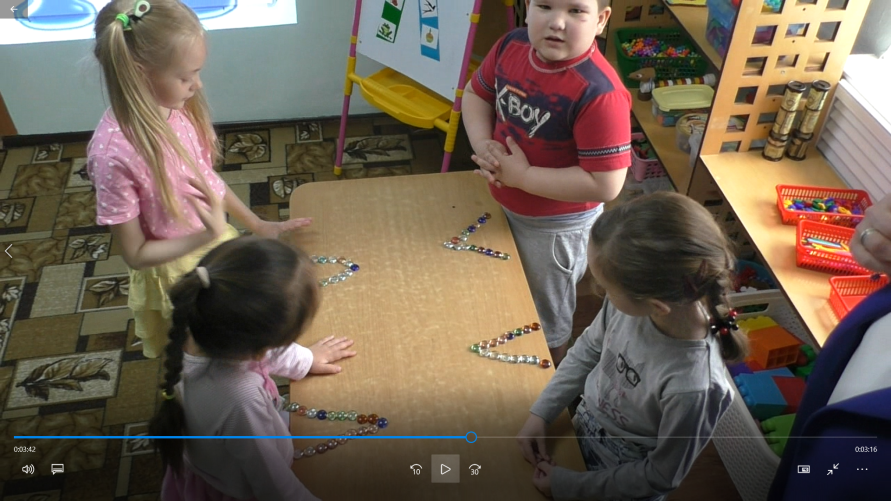 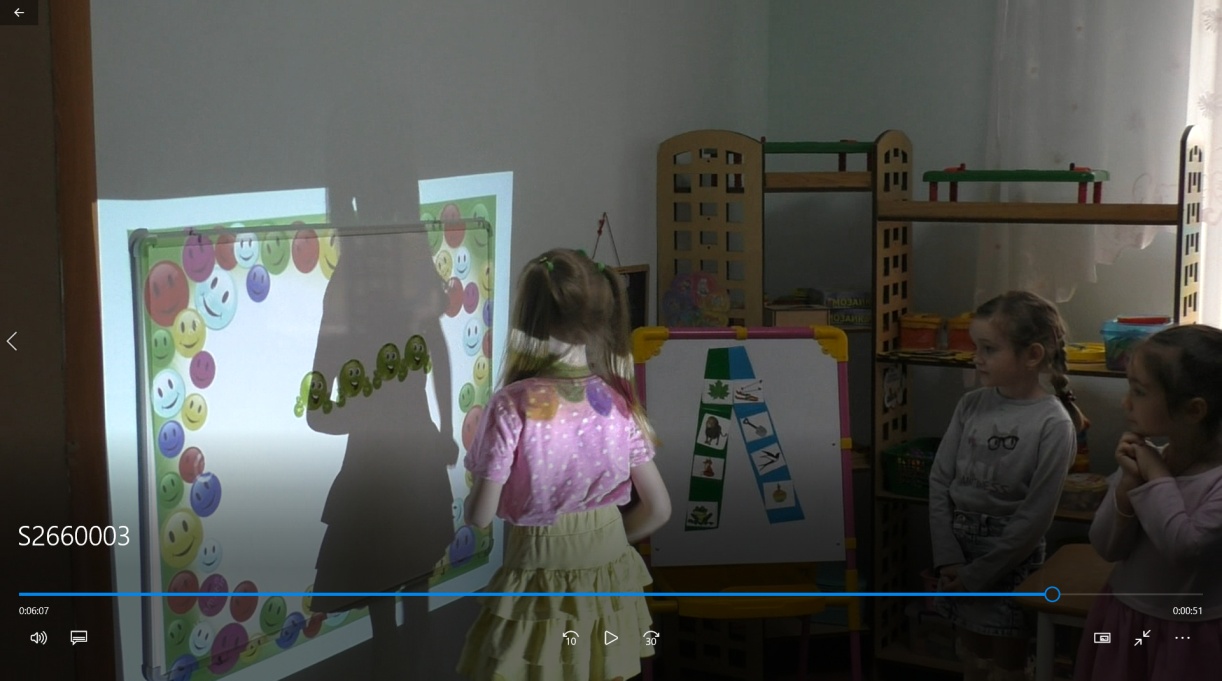 